栄養管理情報提供書作成日　　　　　　　　　年　　　　月　　　　日　　　　施設名　　　　　　　　　　　　　　　　　　　　　　　　　　　　　様食事に関する問題点入院中の経過および連絡内容について引き続き、ご加療の程、よろしくお願いいたします。問い合わせ先氏　名ふりがな　　　　　　　　　　　　　　　　　　　　　　　　　　　　　様男女測定日　　   年   月   日身　長　　　　　.　　　㎝氏　名ふりがな　　　　　　　　　　　　　　　　　　　　　　　　　　　　　様男女体　重　　　　　　.　　　㎏ＢＭＩ　.　　　㎏/㎡生年月日T・S・H・R　　 　年　　月　　日　　歳嚥下障害□ なし　　　□ あり咀嚼障害□ なし 　 □ あり栄養補給法□ 経口栄養　　□　経管栄養（経鼻）　□　経管栄養（胃瘻）　□　経管栄養（腸瘻）　□　静脈栄養□ 経口栄養　　□　経管栄養（経鼻）　□　経管栄養（胃瘻）　□　経管栄養（腸瘻）　□　静脈栄養□ 経口栄養　　□　経管栄養（経鼻）　□　経管栄養（胃瘻）　□　経管栄養（腸瘻）　□　静脈栄養□ 経口栄養　　□　経管栄養（経鼻）　□　経管栄養（胃瘻）　□　経管栄養（腸瘻）　□　静脈栄養□ 経口栄養　　□　経管栄養（経鼻）　□　経管栄養（胃瘻）　□　経管栄養（腸瘻）　□　静脈栄養□ 経口栄養　　□　経管栄養（経鼻）　□　経管栄養（胃瘻）　□　経管栄養（腸瘻）　□　静脈栄養□ 経口栄養　　□　経管栄養（経鼻）　□　経管栄養（胃瘻）　□　経管栄養（腸瘻）　□　静脈栄養□ 経口栄養　　□　経管栄養（経鼻）　□　経管栄養（胃瘻）　□　経管栄養（腸瘻）　□　静脈栄養□ 経口栄養　　□　経管栄養（経鼻）　□　経管栄養（胃瘻）　□　経管栄養（腸瘻）　□　静脈栄養□ 経口栄養　　□　経管栄養（経鼻）　□　経管栄養（胃瘻）　□　経管栄養（腸瘻）　□　静脈栄養□ 経口栄養　　□　経管栄養（経鼻）　□　経管栄養（胃瘻）　□　経管栄養（腸瘻）　□　静脈栄養□ 経口栄養　　□　経管栄養（経鼻）　□　経管栄養（胃瘻）　□　経管栄養（腸瘻）　□　静脈栄養□ 経口栄養　　□　経管栄養（経鼻）　□　経管栄養（胃瘻）　□　経管栄養（腸瘻）　□　静脈栄養治療食□ なし　     　□ なし　     　□ あり（　　　　　　　　　　　　　  　）□ あり（　　　　　　　　　　　　　  　）□ あり（　　　　　　　　　　　　　  　）□ あり（　　　　　　　　　　　　　  　）□ あり（　　　　　　　　　　　　　  　）□ あり（　　　　　　　　　　　　　  　）□ あり（　　　　　　　　　　　　　  　）□ あり（　　　　　　　　　　　　　  　）□ あり（　　　　　　　　　　　　　  　）□ あり（　　　　　　　　　　　　　  　）□ あり（　　　　　　　　　　　　　  　）必要栄養量エネルギー/            kcal  　　エネルギー/            kcal  　　エネルギー/            kcal  　　エネルギー/            kcal  　　たんぱく質/　           ｇたんぱく質/　           ｇたんぱく質/　           ｇ食塩/　　　　　　　  　ｇ食塩/　　　　　　　  　ｇ食塩/　　　　　　　  　ｇ水分/             ml水分/             ml水分/             ml提供栄養量エネルギー/　　　  　　　  kcal  　　      　　エネルギー/　　　  　　　  kcal  　　      　　エネルギー/　　　  　　　  kcal  　　      　　エネルギー/　　　  　　　  kcal  　　      　　たんぱく質/ 　　　        gたんぱく質/ 　　　        gたんぱく質/ 　　　        g食塩/             ｇ食塩/             ｇ食塩/             ｇ水分/             ml水分/             ml水分/             ml提供内容副食□コード0j□コード0j□コード0t□コード0t□コード1j□コード2-1□コード2-1□ｺｰﾄﾞ2-2□コード3□コード3□コード4□コード外提供内容副食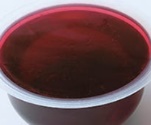 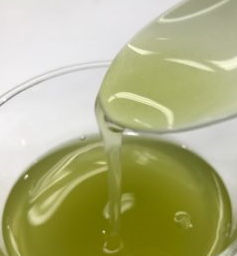 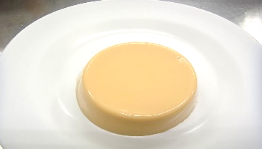 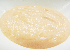 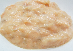 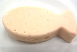 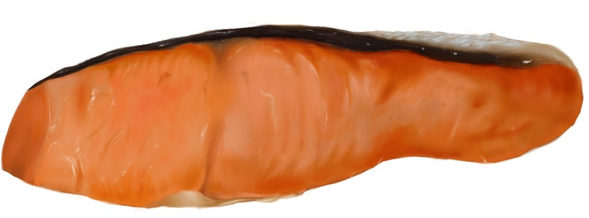 一般常食提供内容主食 　ｇ□ゼリー粥□ゼリー粥□重湯□重湯□ミキサー粥□5分粥□5分粥□全粥□軟飯□軟飯□米飯提供内容主食 　ｇ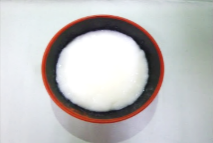 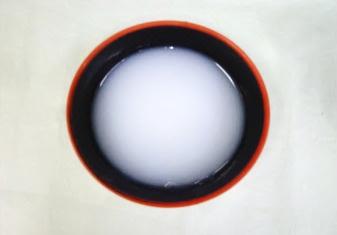 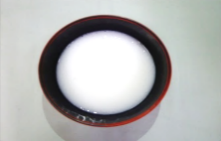 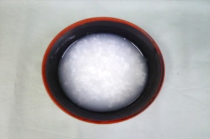 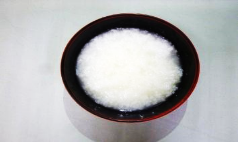 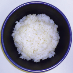 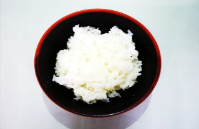 提供内容とろみ□　なし    □ あり　（　□　薄いとろみ　　　□　中間のとろみ　　　□　濃いとろみ　）□　なし    □ あり　（　□　薄いとろみ　　　□　中間のとろみ　　　□　濃いとろみ　）□　なし    □ あり　（　□　薄いとろみ　　　□　中間のとろみ　　　□　濃いとろみ　）□　なし    □ あり　（　□　薄いとろみ　　　□　中間のとろみ　　　□　濃いとろみ　）□　なし    □ あり　（　□　薄いとろみ　　　□　中間のとろみ　　　□　濃いとろみ　）□　なし    □ あり　（　□　薄いとろみ　　　□　中間のとろみ　　　□　濃いとろみ　）□　なし    □ あり　（　□　薄いとろみ　　　□　中間のとろみ　　　□　濃いとろみ　）□　なし    □ あり　（　□　薄いとろみ　　　□　中間のとろみ　　　□　濃いとろみ　）□　なし    □ あり　（　□　薄いとろみ　　　□　中間のとろみ　　　□　濃いとろみ　）□　なし    □ あり　（　□　薄いとろみ　　　□　中間のとろみ　　　□　濃いとろみ　）□　なし    □ あり　（　□　薄いとろみ　　　□　中間のとろみ　　　□　濃いとろみ　）□　なし    □ あり　（　□　薄いとろみ　　　□　中間のとろみ　　　□　濃いとろみ　）提供内容補助食品□　なし　　　□ あり　（　　　　　　　　　　　　　　　　　　　　　　　　　　　　　　　　　　　　　　）□　なし　　　□ あり　（　　　　　　　　　　　　　　　　　　　　　　　　　　　　　　　　　　　　　　）□　なし　　　□ あり　（　　　　　　　　　　　　　　　　　　　　　　　　　　　　　　　　　　　　　　）□　なし　　　□ あり　（　　　　　　　　　　　　　　　　　　　　　　　　　　　　　　　　　　　　　　）□　なし　　　□ あり　（　　　　　　　　　　　　　　　　　　　　　　　　　　　　　　　　　　　　　　）□　なし　　　□ あり　（　　　　　　　　　　　　　　　　　　　　　　　　　　　　　　　　　　　　　　）□　なし　　　□ あり　（　　　　　　　　　　　　　　　　　　　　　　　　　　　　　　　　　　　　　　）□　なし　　　□ あり　（　　　　　　　　　　　　　　　　　　　　　　　　　　　　　　　　　　　　　　）□　なし　　　□ あり　（　　　　　　　　　　　　　　　　　　　　　　　　　　　　　　　　　　　　　　）□　なし　　　□ あり　（　　　　　　　　　　　　　　　　　　　　　　　　　　　　　　　　　　　　　　）□　なし　　　□ あり　（　　　　　　　　　　　　　　　　　　　　　　　　　　　　　　　　　　　　　　）□　なし　　　□ あり　（　　　　　　　　　　　　　　　　　　　　　　　　　　　　　　　　　　　　　　）提供内容経管栄養濃厚流動食品名朝/　　　　　ml　　昼/　　　　　ml　　夕/　　　　　ml　　眠前/　　　　　ml濃厚流動食品名朝/　　　　　ml　　昼/　　　　　ml　　夕/　　　　　ml　　眠前/　　　　　ml濃厚流動食品名朝/　　　　　ml　　昼/　　　　　ml　　夕/　　　　　ml　　眠前/　　　　　ml濃厚流動食品名朝/　　　　　ml　　昼/　　　　　ml　　夕/　　　　　ml　　眠前/　　　　　ml濃厚流動食品名朝/　　　　　ml　　昼/　　　　　ml　　夕/　　　　　ml　　眠前/　　　　　ml濃厚流動食品名朝/　　　　　ml　　昼/　　　　　ml　　夕/　　　　　ml　　眠前/　　　　　ml濃厚流動食品名朝/　　　　　ml　　昼/　　　　　ml　　夕/　　　　　ml　　眠前/　　　　　ml濃厚流動食品名朝/　　　　　ml　　昼/　　　　　ml　　夕/　　　　　ml　　眠前/　　　　　ml濃厚流動食品名朝/　　　　　ml　　昼/　　　　　ml　　夕/　　　　　ml　　眠前/　　　　　ml濃厚流動食品名朝/　　　　　ml　　昼/　　　　　ml　　夕/　　　　　ml　　眠前/　　　　　ml濃厚流動食品名朝/　　　　　ml　　昼/　　　　　ml　　夕/　　　　　ml　　眠前/　　　　　ml濃厚流動食品名朝/　　　　　ml　　昼/　　　　　ml　　夕/　　　　　ml　　眠前/　　　　　ml提供内容経管栄養追加水朝/　　　　　ml　　昼/　　　　　ml　　夕/　　　　　ml　　眠前/　　　　　ml追加水朝/　　　　　ml　　昼/　　　　　ml　　夕/　　　　　ml　　眠前/　　　　　ml追加水朝/　　　　　ml　　昼/　　　　　ml　　夕/　　　　　ml　　眠前/　　　　　ml追加水朝/　　　　　ml　　昼/　　　　　ml　　夕/　　　　　ml　　眠前/　　　　　ml追加水朝/　　　　　ml　　昼/　　　　　ml　　夕/　　　　　ml　　眠前/　　　　　ml追加水朝/　　　　　ml　　昼/　　　　　ml　　夕/　　　　　ml　　眠前/　　　　　ml追加水朝/　　　　　ml　　昼/　　　　　ml　　夕/　　　　　ml　　眠前/　　　　　ml追加水朝/　　　　　ml　　昼/　　　　　ml　　夕/　　　　　ml　　眠前/　　　　　ml追加水朝/　　　　　ml　　昼/　　　　　ml　　夕/　　　　　ml　　眠前/　　　　　ml追加水朝/　　　　　ml　　昼/　　　　　ml　　夕/　　　　　ml　　眠前/　　　　　ml追加水朝/　　　　　ml　　昼/　　　　　ml　　夕/　　　　　ml　　眠前/　　　　　ml追加水朝/　　　　　ml　　昼/　　　　　ml　　夕/　　　　　ml　　眠前/　　　　　ml摂取量□ 完食  　　 □ 2/3程度　 　　□ 半量程度  　 □ 1/3程度  　　□ ほとんど摂取なし□ 完食  　　 □ 2/3程度　 　　□ 半量程度  　 □ 1/3程度  　　□ ほとんど摂取なし□ 完食  　　 □ 2/3程度　 　　□ 半量程度  　 □ 1/3程度  　　□ ほとんど摂取なし□ 完食  　　 □ 2/3程度　 　　□ 半量程度  　 □ 1/3程度  　　□ ほとんど摂取なし□ 完食  　　 □ 2/3程度　 　　□ 半量程度  　 □ 1/3程度  　　□ ほとんど摂取なし□ 完食  　　 □ 2/3程度　 　　□ 半量程度  　 □ 1/3程度  　　□ ほとんど摂取なし□ 完食  　　 □ 2/3程度　 　　□ 半量程度  　 □ 1/3程度  　　□ ほとんど摂取なし□ 完食  　　 □ 2/3程度　 　　□ 半量程度  　 □ 1/3程度  　　□ ほとんど摂取なし□ 完食  　　 □ 2/3程度　 　　□ 半量程度  　 □ 1/3程度  　　□ ほとんど摂取なし□ 完食  　　 □ 2/3程度　 　　□ 半量程度  　 □ 1/3程度  　　□ ほとんど摂取なし□ 完食  　　 □ 2/3程度　 　　□ 半量程度  　 □ 1/3程度  　　□ ほとんど摂取なし□ 完食  　　 □ 2/3程度　 　　□ 半量程度  　 □ 1/3程度  　　□ ほとんど摂取なし□ 完食  　　 □ 2/3程度　 　　□ 半量程度  　 □ 1/3程度  　　□ ほとんど摂取なしアレルギー□　なし　　□　あり(　　　　　　　　　)□　なし　　□　あり(　　　　　　　　　)□　なし　　□　あり(　　　　　　　　　)嗜好嗜好□　なし　　□　あり(　　　　　　　　　)□　なし　　□　あり(　　　　　　　　　)禁止食品□　なし　　□　あり(　　　　　　　　　)□　なし　　□　あり(　　　　　　　　　)□　なし　　□　あり(　　　　　　　　　)自助食器自助食器□　なし　　□　あり(　　　　　　　　　)□　なし　　□　あり(　　　　　　　　　)嚥下・摂食機能等食への意欲□ あり           □ なし□ なし□ 不明□ 不明□ 不明嚥下・摂食機能等摂取姿勢□ 椅子 □ 車椅子 □ 車椅子 □ 端坐位   □ 端坐位   □ ベッドアップ嚥下・摂食機能等摂取方法□ 自立 □ 見守り □ 見守り □ 部分介助 □ 部分介助 □ 全介助嚥下・摂食機能等飲食中のムセ□ なし  □ 時々  □ 時々  □ 頻回□ 頻回□ 頻回嚥下・摂食機能等口腔内の残留□ なし □ 少量□ 少量□ 多量□ 多量□ 多量その他施設名：施設名：施設名：施設名：施設名：管理栄養士TEL：　　　　　　　　　　　　　FAX：E-mail：E-mail：E-mail：